Online Homework 2.11){A, B} and {a, b}A→ a, B→ b A→ b, B→ a2){a, b, c} and {1, 2, 3}a→ 1, b→ 2, c→ 3a→ 1, b→ 3, c→ 2a→ 2, b→ 1, c→ 3a→ 2, b→ 3, c→ 1a→ 3, b→ 1, c→ 2a→ 3, b→ 2, c→ 13)a)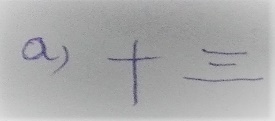 b)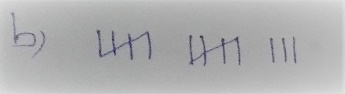 4)a)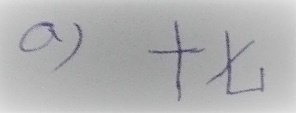 b)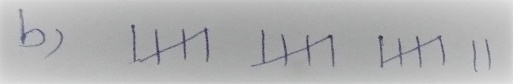 5)LXIII6)DCCLVIII7)MDCCCLXVII8)MMCMLXXXIX9)MCCXXXXIV10)6511)78212)139213)343414)345115)CDLVI16)DXCVI17)a)900b)CMc)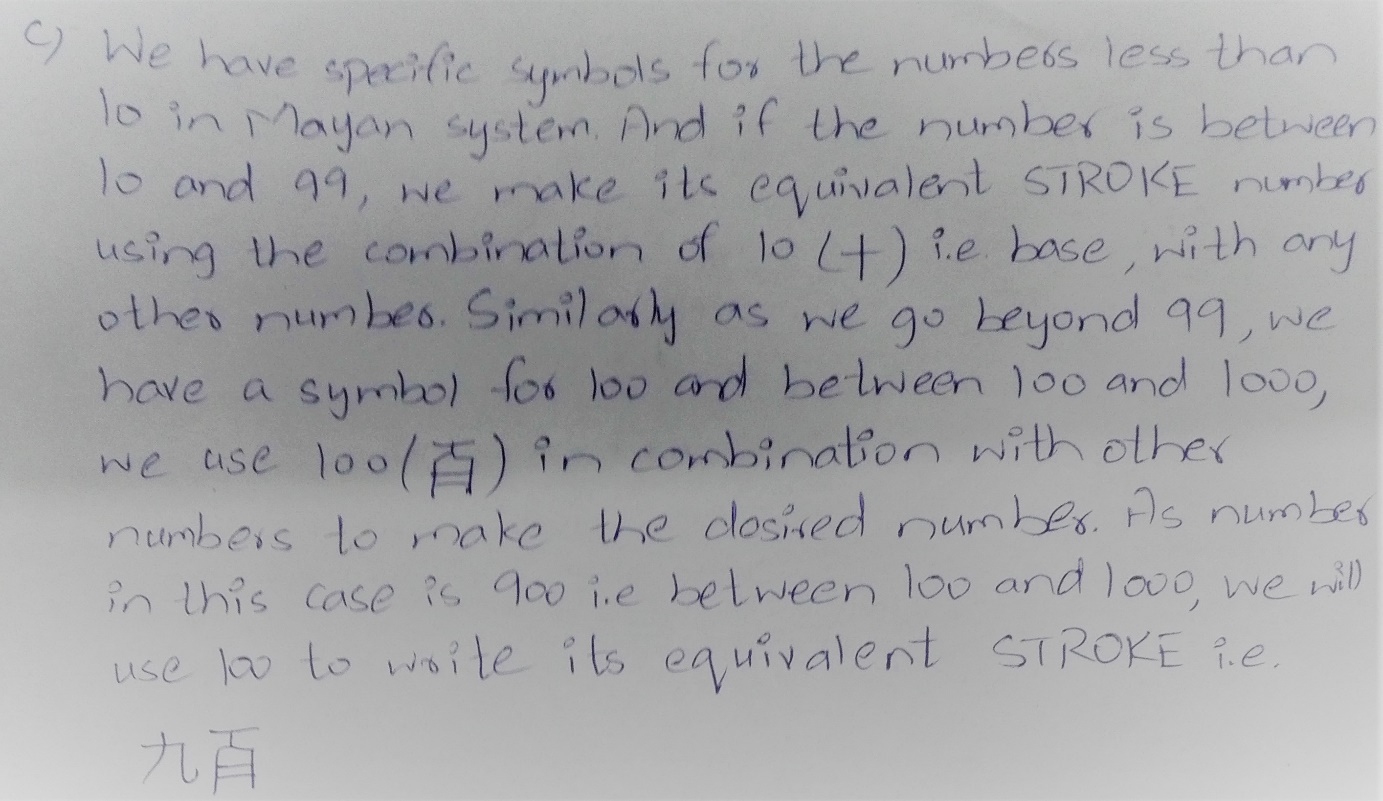 d)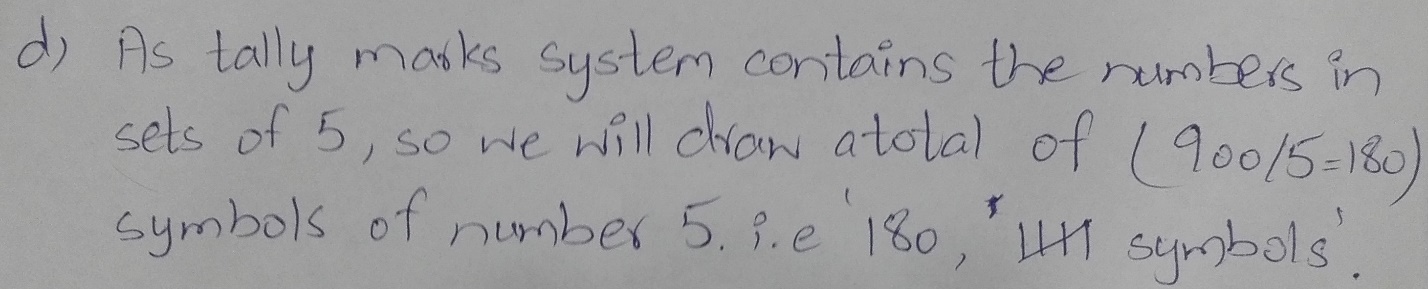 Online Homework 2.21)9372)3623)3 + (14x20) + (0x20x20) + (5x20x20x20) = 402834)18 + (12x20) + (17x20x20) + (8x20x20x20) = 710585)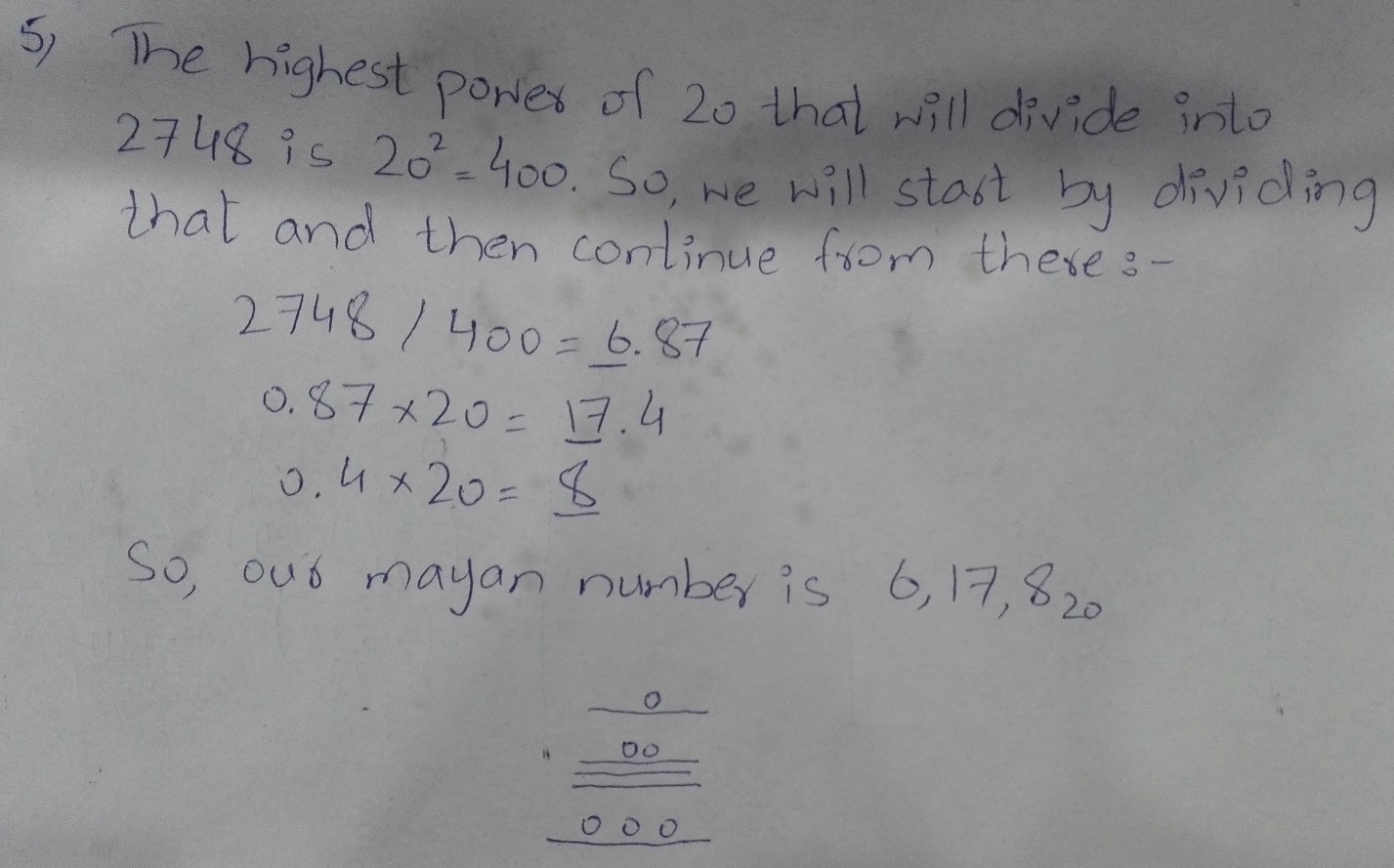 6)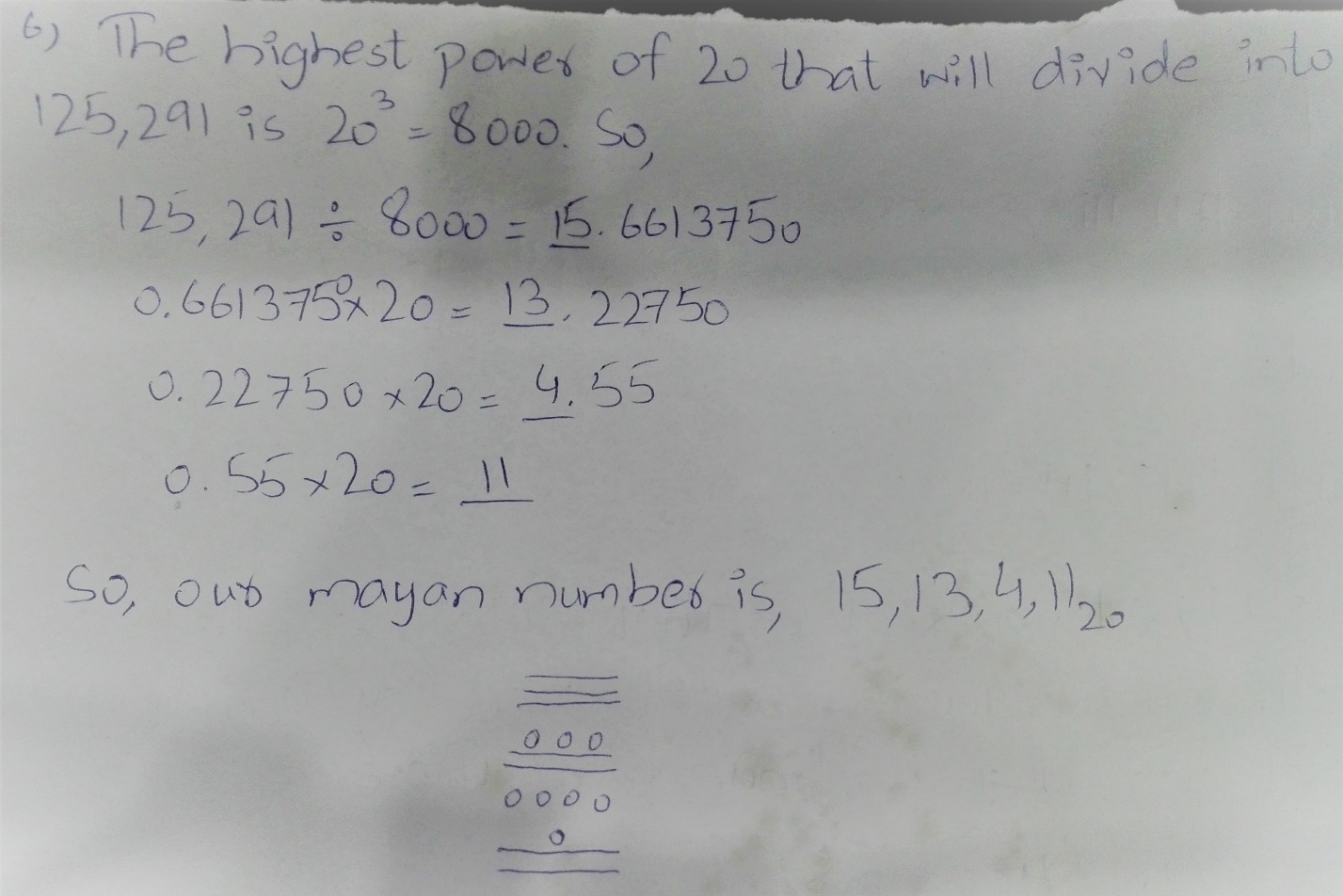 Online Homework 2.31)5,631 = 5000 + 600 + 30 + 12)8,327 = 8000 + 300 + 20 + 73)1,232 = 1000 + 200 + 30 + 24)325)596)597)638)65889)20378Online Homework 2.41)22022)33123)20334)10011005)11100016)11110107)1111100Module 1 and 2 Test Practice1)11101112)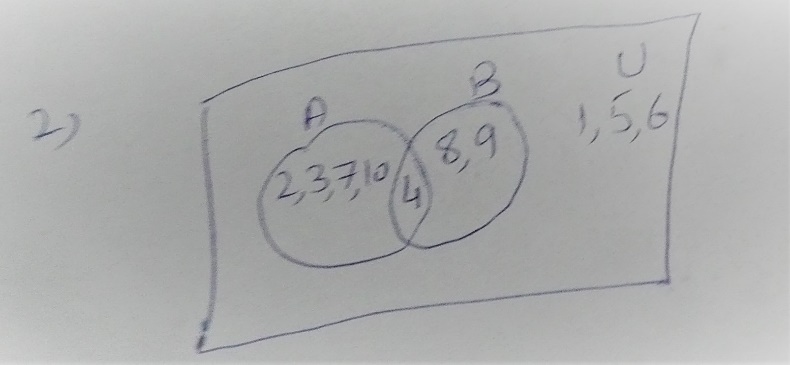  = {1,2,3,5,6,7,8,9,10} U ) = {1,2,3,5,6,7,8,9,10}3)44)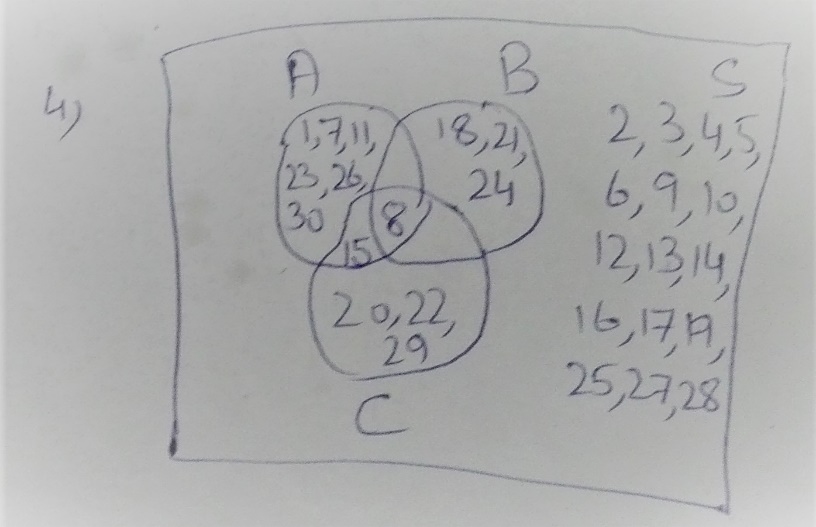 (A U B U C) = {1,7,8,11,15,18,20,21,22,23,24,26,29,30}	(A  B C) = {8}5)(a), (b), (d) and (f) i.e. {5,7,11,13,17,19}, {17}, {} and {5,7}6)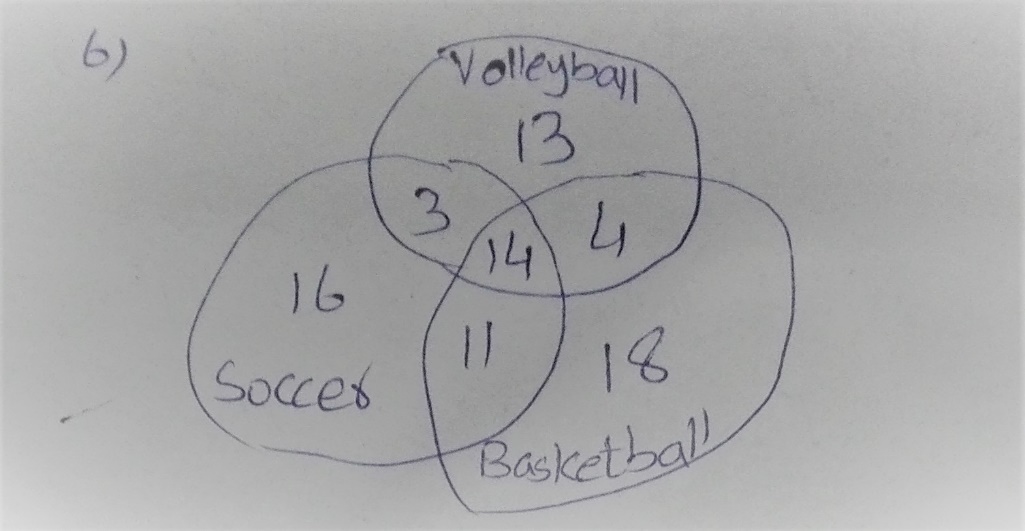 7)478)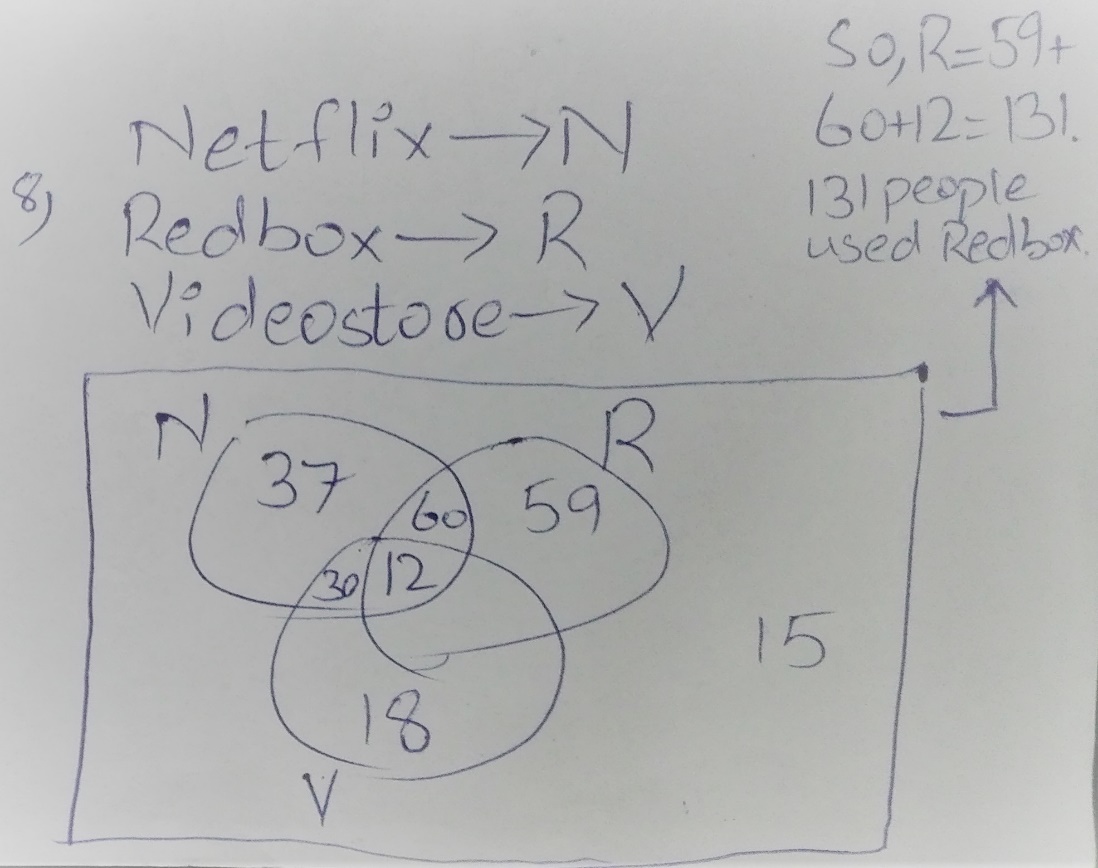 9)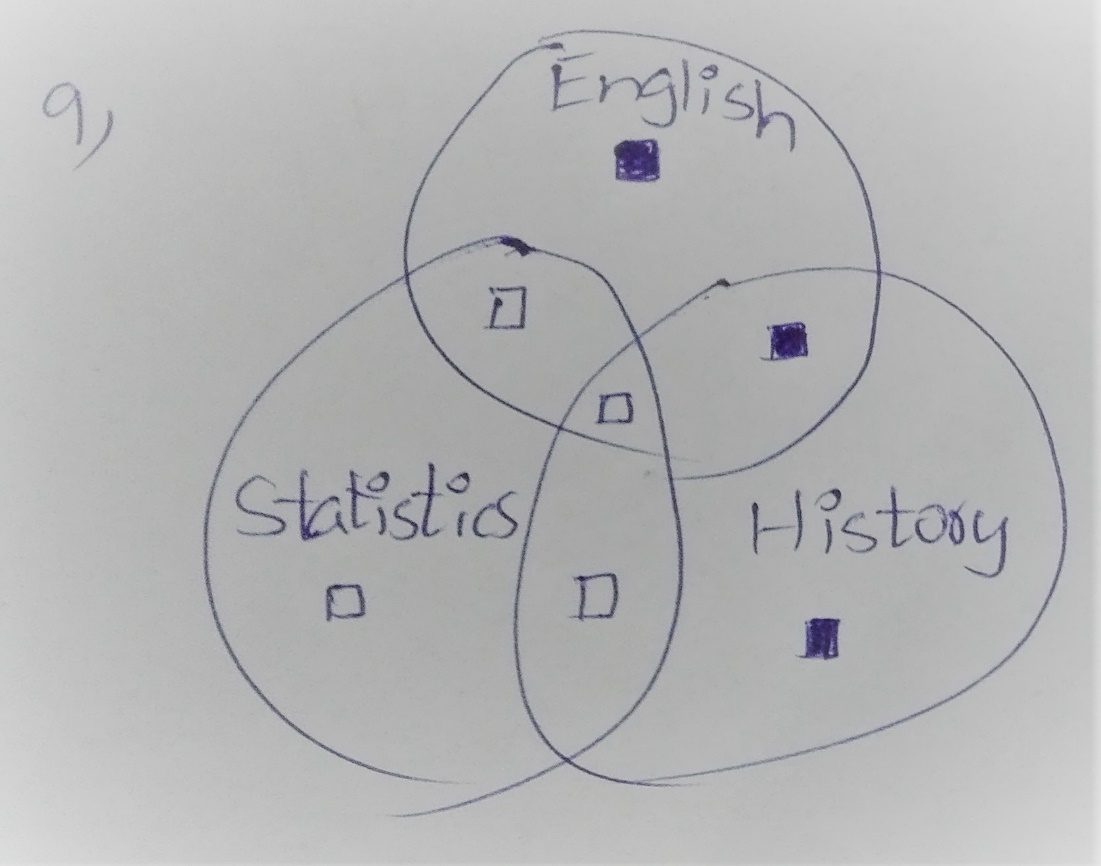 10)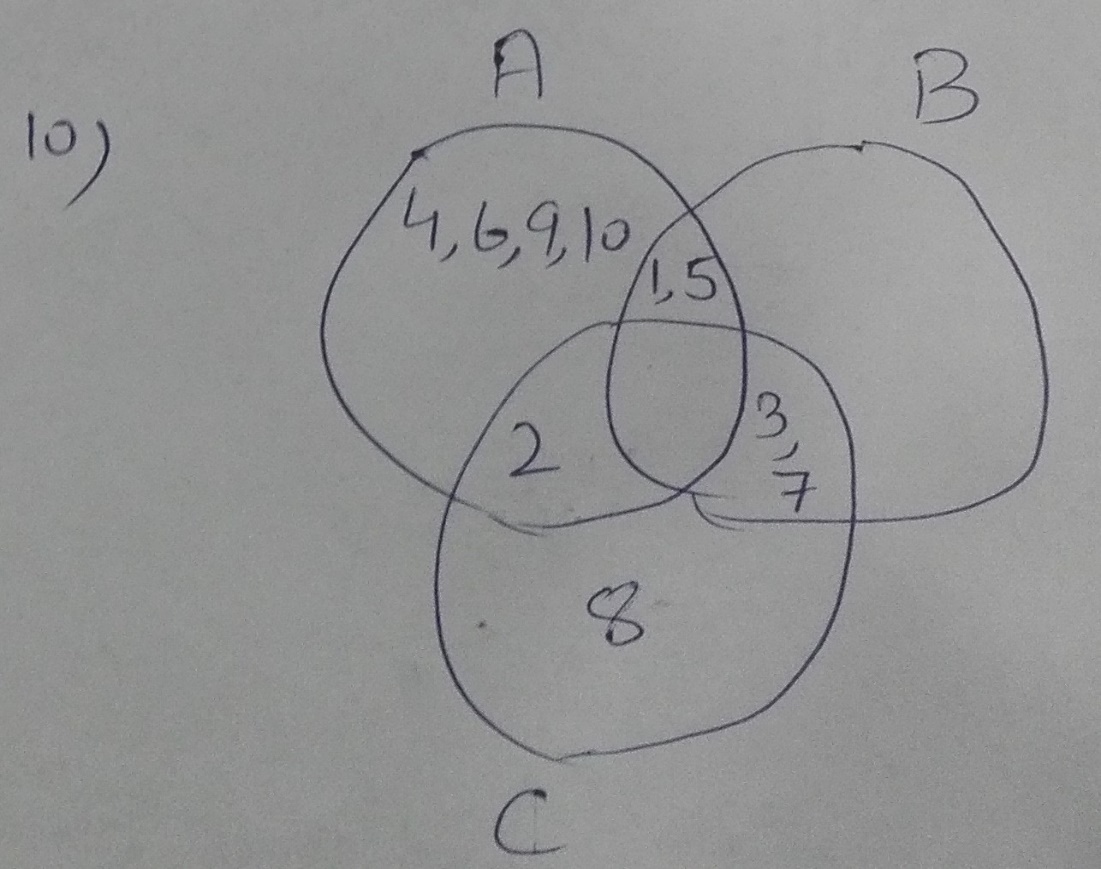 ( U ϕ) = {3,7,8,11}(A  C) = {2}( U B) = {1,3,5,7,8,11}(B  C)   = {3,7}11)(A U B) = {a,b,c,f,g,h,i,j,k,m}(A  B) = {f,h} = {a,b,c,g,i,j,k,m}k € A, (A U B),  and U {f,k} ⸦ U, (A U B)12)5,493 = 5000 + 400 + 90 + 313)57514)MMDXXXVII15)3352316)a)(N U S) = {4D,4N,4Q,5N,6N,7N,8N} b)(Q U W) = {4Q,5Q,6D,6H,6N,6P,6Q,7Q,8Q,9Q}c)(D U P) = {4D,5D,5P,6D,6P,7D,7P,8D,8P,9D}17)n( ) = 118)DCLIX19)424220)191321)n(A) = 4n(A  C) = 2n(A  B  ) = 1 22)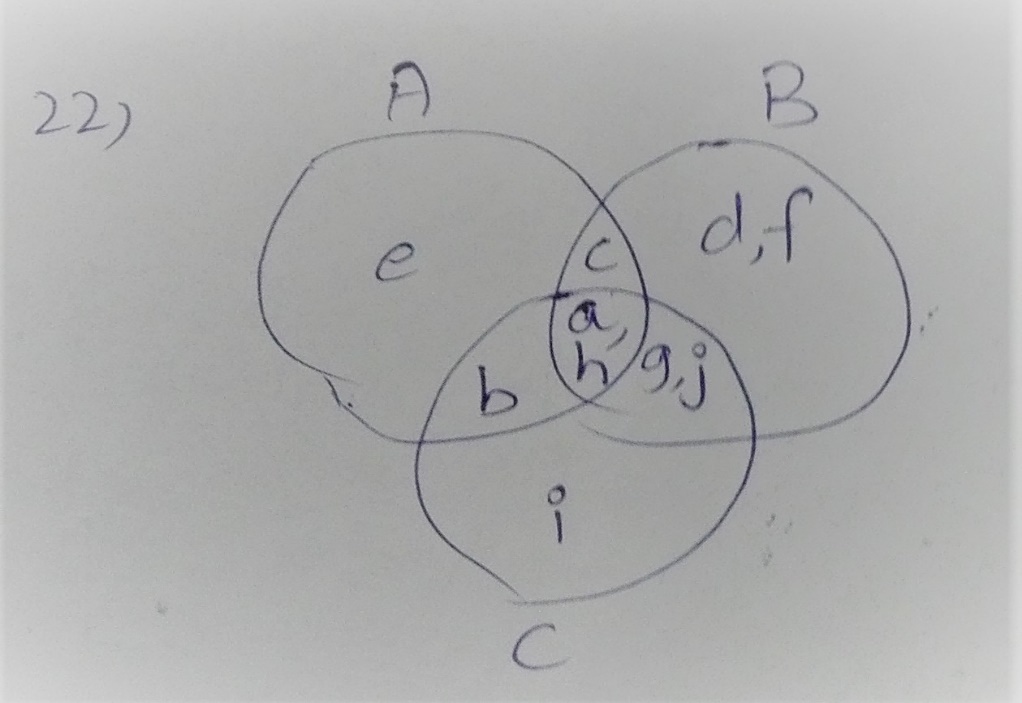  U  = {b,c,d,e,f,g,i,j}23)n(A  C) = 224)n(P) = 4n(N) = 5n(Q) = 6n(D) = 6n(Z) = 3n(H) = 4n(Y) = 4n(T) = 0n(S) = 3n(W) = 5n(X) = 5n(V) = 5n(C) = 25n(A) = 025)56326